1. 귀사의 일익 번창하심을 기원 합니다.2. 귀사와 체결한 기장계약에 의거하여 다음과 같이 2020년 제2기 예정 부가가치세 신고 및 2020년 결산대비(3/4분기자료)를 준비하오니 협조를 부탁 드립니다.다       음  –(1) 자료회수일정 :  2020년   10월  12일부터  2020년  10월  16일까지 (5일간)(2) 법정 신고일  :  2020년  10월 26일 (월요일)첨부 : 1. 부가가치세 신고 시 준비자료 목록추가적인 의문점이나 궁금하신 점이 있으면 연락 주시기 바랍니다.부가가치세 신고 시 요청자료 목록세금계산서 국세청 자료전송리스트 첨부요망    MIRAE accounting corporation 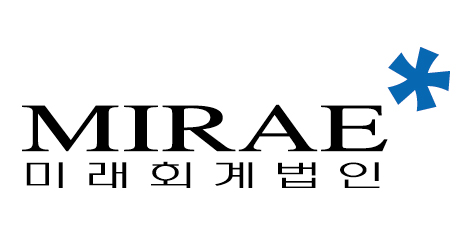     MIRAE accounting corporation     MIRAE accounting corporation     MIRAE accounting corporation     MIRAE accounting corporation     MIRAE accounting corporation     MIRAE accounting corporation     MIRAE accounting corporation     MIRAE accounting corporation     MIRAE accounting corporation 우 16229  수원 영통구 광교로107 경기경제과학진흥원 14층 / 전화 031)259-6340   fax 031)259- 6331 / 담당: 손희원우 16229  수원 영통구 광교로107 경기경제과학진흥원 14층 / 전화 031)259-6340   fax 031)259- 6331 / 담당: 손희원우 16229  수원 영통구 광교로107 경기경제과학진흥원 14층 / 전화 031)259-6340   fax 031)259- 6331 / 담당: 손희원우 16229  수원 영통구 광교로107 경기경제과학진흥원 14층 / 전화 031)259-6340   fax 031)259- 6331 / 담당: 손희원우 16229  수원 영통구 광교로107 경기경제과학진흥원 14층 / 전화 031)259-6340   fax 031)259- 6331 / 담당: 손희원우 16229  수원 영통구 광교로107 경기경제과학진흥원 14층 / 전화 031)259-6340   fax 031)259- 6331 / 담당: 손희원우 16229  수원 영통구 광교로107 경기경제과학진흥원 14층 / 전화 031)259-6340   fax 031)259- 6331 / 담당: 손희원우 16229  수원 영통구 광교로107 경기경제과학진흥원 14층 / 전화 031)259-6340   fax 031)259- 6331 / 담당: 손희원우 16229  수원 영통구 광교로107 경기경제과학진흥원 14층 / 전화 031)259-6340   fax 031)259- 6331 / 담당: 손희원우 16229  수원 영통구 광교로107 경기경제과학진흥원 14층 / 전화 031)259-6340   fax 031)259- 6331 / 담당: 손희원문서번호  : 미래(1)–2071   -316  선결지시시행일자  : 2020 . 10. 05.3선결지시시행일자  : 2020 . 10. 05.3접수일자시간지시시행일자  : 2020 . 10. 05.3접수일자시간결재·공람접수일자시간결재·공람접수일자시간결재·공람수    신: 대표이사접수번호결재·공람처리과처리과결재·공람참    조: 회계담당자담당자담당자결재·공람참    조: 회계담당자 제    목 : 2020년도 제2기 예정 부가가치세 자료 및 결산대비(3/4분기)자료 협조 요청 제    목 : 2020년도 제2기 예정 부가가치세 자료 및 결산대비(3/4분기)자료 협조 요청 제    목 : 2020년도 제2기 예정 부가가치세 자료 및 결산대비(3/4분기)자료 협조 요청 제    목 : 2020년도 제2기 예정 부가가치세 자료 및 결산대비(3/4분기)자료 협조 요청 제    목 : 2020년도 제2기 예정 부가가치세 자료 및 결산대비(3/4분기)자료 협조 요청 제    목 : 2020년도 제2기 예정 부가가치세 자료 및 결산대비(3/4분기)자료 협조 요청 제    목 : 2020년도 제2기 예정 부가가치세 자료 및 결산대비(3/4분기)자료 협조 요청 제    목 : 2020년도 제2기 예정 부가가치세 자료 및 결산대비(3/4분기)자료 협조 요청 제    목 : 2020년도 제2기 예정 부가가치세 자료 및 결산대비(3/4분기)자료 협조 요청 제    목 : 2020년도 제2기 예정 부가가치세 자료 및 결산대비(3/4분기)자료 협조 요청순번내용비 고1.종이세금계산서, 일반영수증 <2020. 07. 01  ~ 2020. 09. 30>법인, 개인2.신용카드 매출전표, 현금영수증 매출내역 (각 신용카드사별 집계표 첨부)원본, 사본  3.순수현금매출 내역 및 기타매출내역 (증빙 미 발행 현금매출 등)원본, 사본4신용카드 매입전표<공제대상 건> 원본, 사본5부동산 임대업의 경우 <부동산 임대현황 및 임대차계약서>6영세율 첨부서류- 직접수출 : 수출신고필증, 수출대금입금증명서- 중계무역방식 수출 : 수출계약서 사본 또는 외화입금증명서- 내국신용장. 구매확인서에 의한 공급 : 내국신용장, 구매확인서 사본.관세환급금등명세서 <내국신용장에 불포함분>- - 수출재화 임가공 용역 : 임가공계약서 사본.납품사실증명서 또는  수출대금입금증명서-수출입 무역 업체 : 수입신고 내역 등7통장내역 <2020. 07. 01  ~  2020. 09. 30> 엑셀파일